中国高等教育学会创新创业教育分会〔2021〕2号关于缴纳2021年会费的通知各会员单位：根据《中国高等教育学会章程》《中国高等教育学会分支机构财务管理暂行办法》《中国高等教育学会会费管理办法》等有关规定,经中国高等教育学会授权，中国高等教育学会创新创业教育分会秘书处现面向全体会员收取2021年度会费。会费标准如下：1.常务理事单位，每年缴纳会费0.5万元（企业常务理事单位每年缴纳会费8万元）；2.理事单位，每年缴纳会费0.3万元（企业理事单位每年缴纳会费5万元）；3.会员单位，除企业外的会员单位每年缴纳会费0.2万元，企业会员单位每年缴纳会费2万元；按照有关要求，中国高等教育学会各分支机构的全部收支纳入总会统一核算、管理，由总会开具全国性社会团体统一收据（电子发票）。为便于各分支机构会费收取，总会在其银行结算账户下为创新创业教育分会开立了收款管理卡，收款信息如下：开户银行：中国工商银行股份有限公司北京长安支行收款单位：中国高等教育学会收款管理卡卡号：9558 8502 0000 0532 502请各会员于2021年10月31日前以转账汇款的方式缴纳会费，同时填写并提交《中国高等教育学会创新创业教育分会会费缴纳回执单》至联系人邮箱，以便查询缴费信息及准确开具会费收据。中国高等教育学会创新创业教育分会秘书处联系人:黄伟芳 联系电话：17721174256 电子邮箱：ieec_2020@163.com中国高等教育学会财务咨询联系人:邹勇强联系电话：010-82289109电子邮箱：gjxh71@126.com附件：中国高等教育学会创新创业教育分会会费缴纳回执单中国高等教育学会创新创业教育分会（代章）                        2021年3月31日附件：中国高等教育学会创新创业教育分会会费缴纳回执单汇款时间：2021年月  日分会官网：http://www.ieecweb.com/可在官网的“会员服务”版块查询会员类型、填写在线回执表、下载电子发票等分会公众号：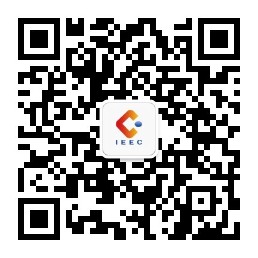 汇款单位统一社会信用代码所缴纳款项名称（请注明缴费人及缴费类型）例：张明 缴纳2021常务理事单位会费汇款金额(元)开发票抬头发票收件人姓名发票收件人手机号：发票收件人电子邮箱备注注：1.为方便开据发票和缴费统计，请在汇款同时填写此表，并请将其发送至下面两个邮箱：创新创业教育分会：ieec_2020@163.com中国高等教育学会财务：gjxh71@126.com2.创新创业教育分会秘书处会费收取联系人：黄伟芳 17721174256中国高等教育学会财务咨询联系人：邹勇强 010-82289109如需开发票，请务必填写“开发票抬头”及“统一社会信用代码”，请勿填错信息！请同步在官网填写在线回执单，已开具的电子发票可在官网下载（按住ctrl并单击鼠标左键跳转）。注：1.为方便开据发票和缴费统计，请在汇款同时填写此表，并请将其发送至下面两个邮箱：创新创业教育分会：ieec_2020@163.com中国高等教育学会财务：gjxh71@126.com2.创新创业教育分会秘书处会费收取联系人：黄伟芳 17721174256中国高等教育学会财务咨询联系人：邹勇强 010-82289109如需开发票，请务必填写“开发票抬头”及“统一社会信用代码”，请勿填错信息！请同步在官网填写在线回执单，已开具的电子发票可在官网下载（按住ctrl并单击鼠标左键跳转）。注：1.为方便开据发票和缴费统计，请在汇款同时填写此表，并请将其发送至下面两个邮箱：创新创业教育分会：ieec_2020@163.com中国高等教育学会财务：gjxh71@126.com2.创新创业教育分会秘书处会费收取联系人：黄伟芳 17721174256中国高等教育学会财务咨询联系人：邹勇强 010-82289109如需开发票，请务必填写“开发票抬头”及“统一社会信用代码”，请勿填错信息！请同步在官网填写在线回执单，已开具的电子发票可在官网下载（按住ctrl并单击鼠标左键跳转）。